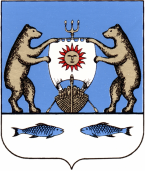 Российская   ФедерацияНовгородская область Новгородский районАдминистрация Ермолинского сельского поселенияП О С Т А Н О В Л Е Н И Еот 13.01.2022 № 9    д. ЕрмолиноО внесении изменении в состав комиссии при Администрации Ермолинского сельского поселения в сфере профилактики правонарушений        В соответствии с Федеральным законом от 25.12.2008 № 273-ФЗ «О противодействии коррупции», статьей 10 Устава Ермолинского сельского поселенияПОСТАНОВЯЮ:    1. Внести изменение в состав комиссии при Администрации Ермолинского сельского поселения в сфере профилактики правонарушений, утвержденной постановлением администрации Ермолинского сельского поселения от 31.03.17 г. № 142 «О комиссии при Администрации Ермолинского сельского поселения в сфере профилактики правонарушений».1.2. Утвердить состав комиссии при Администрации Ермолинского сельского поселения в сфере профилактики правонарушений.1.3. Признать утратившим силу постановление Администрации Ермолинского сельского поселения от 10.04.2018 № 237.2. Опубликовать постановление администрации в газете «Ермолинский вестник» и разместить на официальном сайте Администрации Ермолинского сельского поселения в информационно-телекоммуникационной сети «Интернет» по адресу: www.ermolinoadm.ru.Глава Ермолинскогосельского поселения                                    А.А. КозловУТВЕРЖДЕНпостановлением АдминистрацииЕрмолинского сельскогопоселения от 13.01.2022 № 9СОСТАВкомиссии при Администрации Ермолинского сельского поселения в сфере профилактики правонарушенийКрючкова Татьяна           - заведующая Григоровской амбулатории -  терапевт                              Валентиновна  Вересова Елена               - фельдшер Сырковской амбулатории          Вадимовна Чеснокова Татьяна         - учитель МАОУ «Ермолинская ООШ»;НиколаевнаМендунен                          - председатель совета ветеранов д. ЕрмолиноВалентина Тойвовна        ( по согласованию)Козлов Александр Алексеевич- Глава Ермолинского сельского поселения, председатель комиссии;Котлов Сергей ПетровичГанин Алексей Михайлович- заместитель Главы Администрации Ермолинского сельского поселения, заместитель председателя комиссии;- ведущий специалист, секретарь комиссии.Члены комиссии:Члены комиссии:Евдокимова Юлия Андреевна- директор МАУ «Сырковский сельский Дом культуры»;Штрейс Лариса Анатольевна- директор МАОУ «Ермолинская ООШ»;Варакина Любовь Александровна- директор МАОУ «Сырковская ООШ»;Осетрова Александра Викторовна- директор МАОУ «Григоровская ООШ»;Васильева Алена Александровна- начальник Новгородского межмуниципального филиала ФКУ УИИ УФСИН России по Новгородской области – майор внутренней службы (по согласованию);Владимирова Елена Анатольевна- инспектор ПДН МОМВД России «Новгородский» ( по согласованию);Швед Виталий Сергеевич- участковый инспектор полиции МОМВД России «Новгородский» д. Ермолино, д. Новая Мельница, д. Плетниха) (по согласованию);Малышев Сергей Викторович- участковый инспектор полиции МОМВД России «Новгородский» (д. Григорово) (по согласованию);Кузьмина Ирина Олеговна- участковый инспектор полиции МОМВД России «Новгородский» (д. Сырково) (по согласованию);БроконоваОлеся Анатольевна- заведующая Ермолинским филиалом № 13 МУК «МЦБ»;Сидоренко Марина Геннадьевна- заведующая Новомельницким филиалом № 42 МУК «МЦБ».